Crisis Support Information –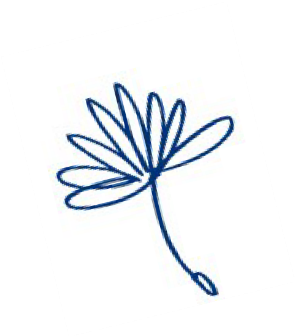 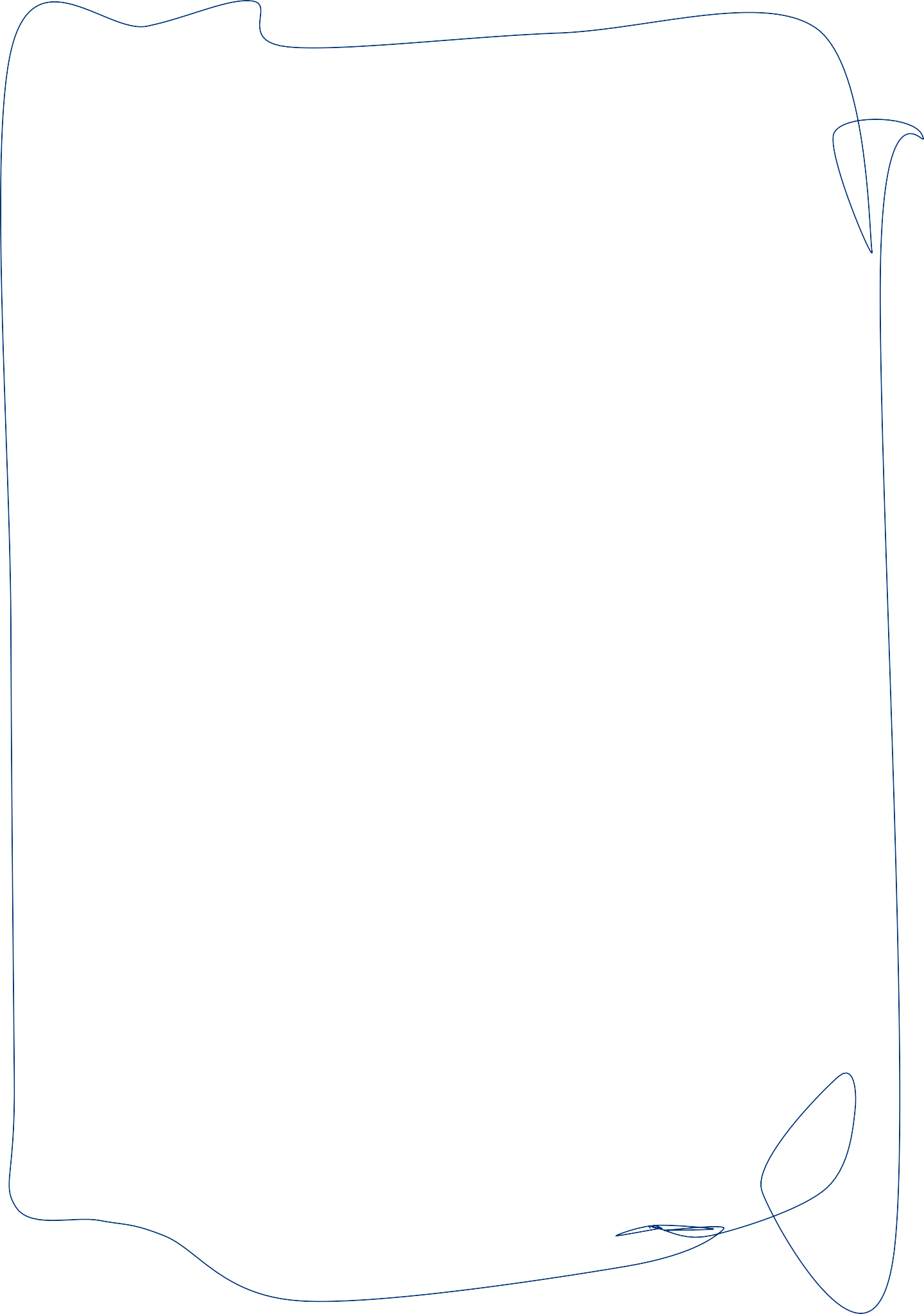 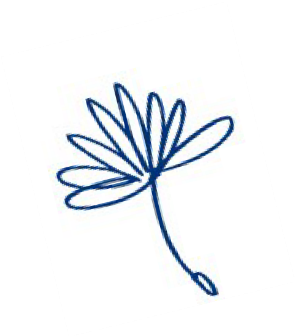 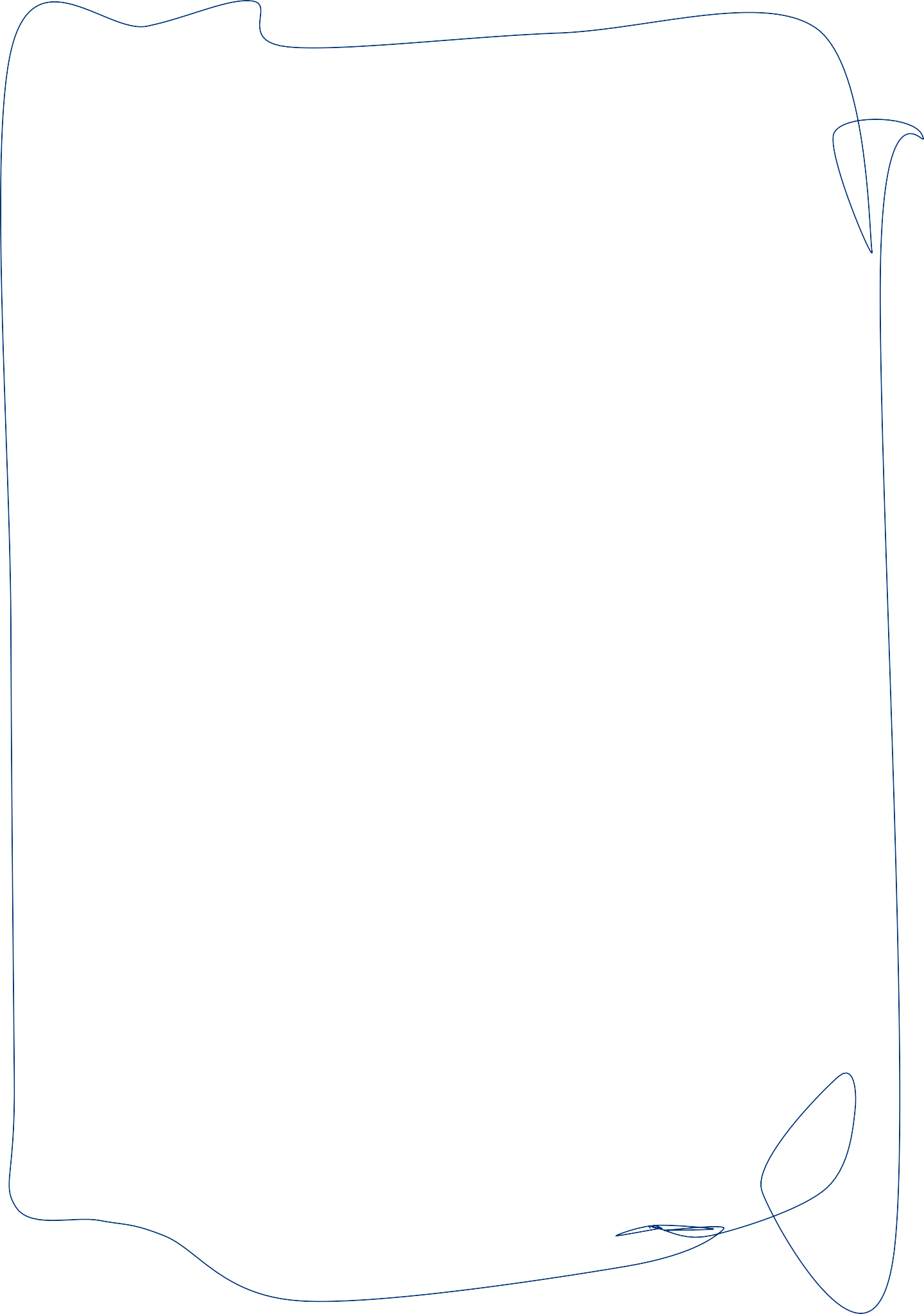 Oldham ServicesIf your Mental Health is at crisis point and you feel that you are unable to keep yourself safe, please seek immediate help:Attend your local Accident and Emergency (A&E) DepartmentCall 999 and tell them how you are feelingAsk someone to call 999 for you, or to take you to A&EIf you need urgent support but do not want to attend A&E:Contact your GP Surgery and ask for an emergency appointmentDial 111, NHS 111 is available 24 hours a day, 7 days a weekContact the Community Mental Health Team if you are under their careCall The Samaritans on 116 123, 24 hours a day, 7 days a weekIf you have concerns that either you, a child or any vulnerable adult is at risk of harm, abuse, or neglect, you can contact the Multi-Agency Safeguarding Hub (MASH):Oldham MASH 0161 770 7777, Mon – Fri 8:40am – 5:00pm Emergency Duty Team 0161 770 6936 outside of the above hours*If you suspect a person is at immediate risk of harm, call 101, or 999 in an emergency, and ask for the Police.Please note: If TOGMind have cause to be concerned for your welfare and/or safety, and we are unable to make contact you, then we may contact your next of kin/emergency contact, or the Police to conduct a Welfare Check.